DSWD DROMIC Report #10 on theMs 6.6 Earthquake Incident in Tulunan, North Cotabatoas of 02 November 2019, 6PM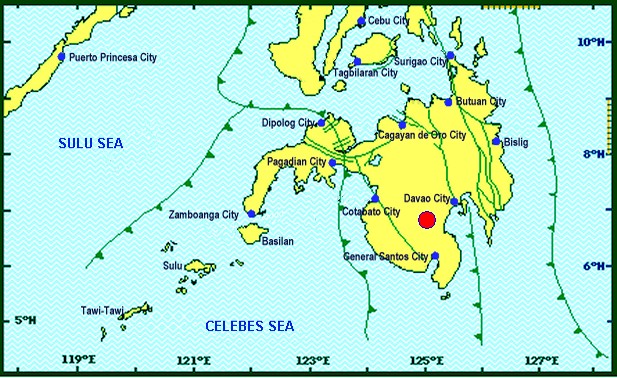 Situation OverviewOn 29 October 2019 at 09:04 AM, a 6.6 magnitude earthquake jolted the municipality of Tulunan, North Cotabato (06.81°N, 125.03°E - 022 km S 79° E) with a tectonic origin and a depth of focus of 7 km. The earthquake was also felt in the neighboring municipalities of North Cotabato.Source: DOST-PHIVOLCS Earthquake BulletinStatus of Affected Families / PersonsA total of 35,661 families or 178,305 persons were affected by the earthquake incident in 200 barangays in Regions XI and XII (see Table 1).	Table 1. Number of Affected Families / PersonsNote: Ongoing assessment and validation being conducted. Source: DSWD-FOs XI and XIIStatus of Displaced Families / PersonsInside Evacuation CenterThere are 4,362 families or 21,810 persons taking temporary shelter in thirty (30) evacuation centers in Regions XI and XII (see Table 2).Table 2. Number of Displaced Families / Persons Inside Evacuation Centers  Note: Ongoing assessment and validation being conducted.Source: DSWD-FOs XI and XIIOutside Evacuation CenterThere are 1,493 families or 7,465 persons currently staying with their relatives and/or friends (see Table 3).Table 3. Number of Displaced Families / Persons Outside Evacuation CentersNote: Ongoing assessment and validation being conducted.Source: DSWD-FOs XI and XIIDamaged HousesThere are 27,805 damaged houses; of which, 20,949 are totally damaged and 6,856 are partially damaged (see Table 4).Table 4. Number of Damaged HousesNote: Ongoing assessment and validation being conducted Source: DSWD-FOs XI and XIIAssistance ProvidedA total of ₱6,320,933.00 worth of assistance was provided by DSWD to the affected families (see Table 5).Table 5. Cost of Assistance Provided to Affected Families / Persons Note: Ongoing assessment and validation being conducted Source: DSWD-FOs XI and XIIDSWD DISASTER RESPONSE INFORMATION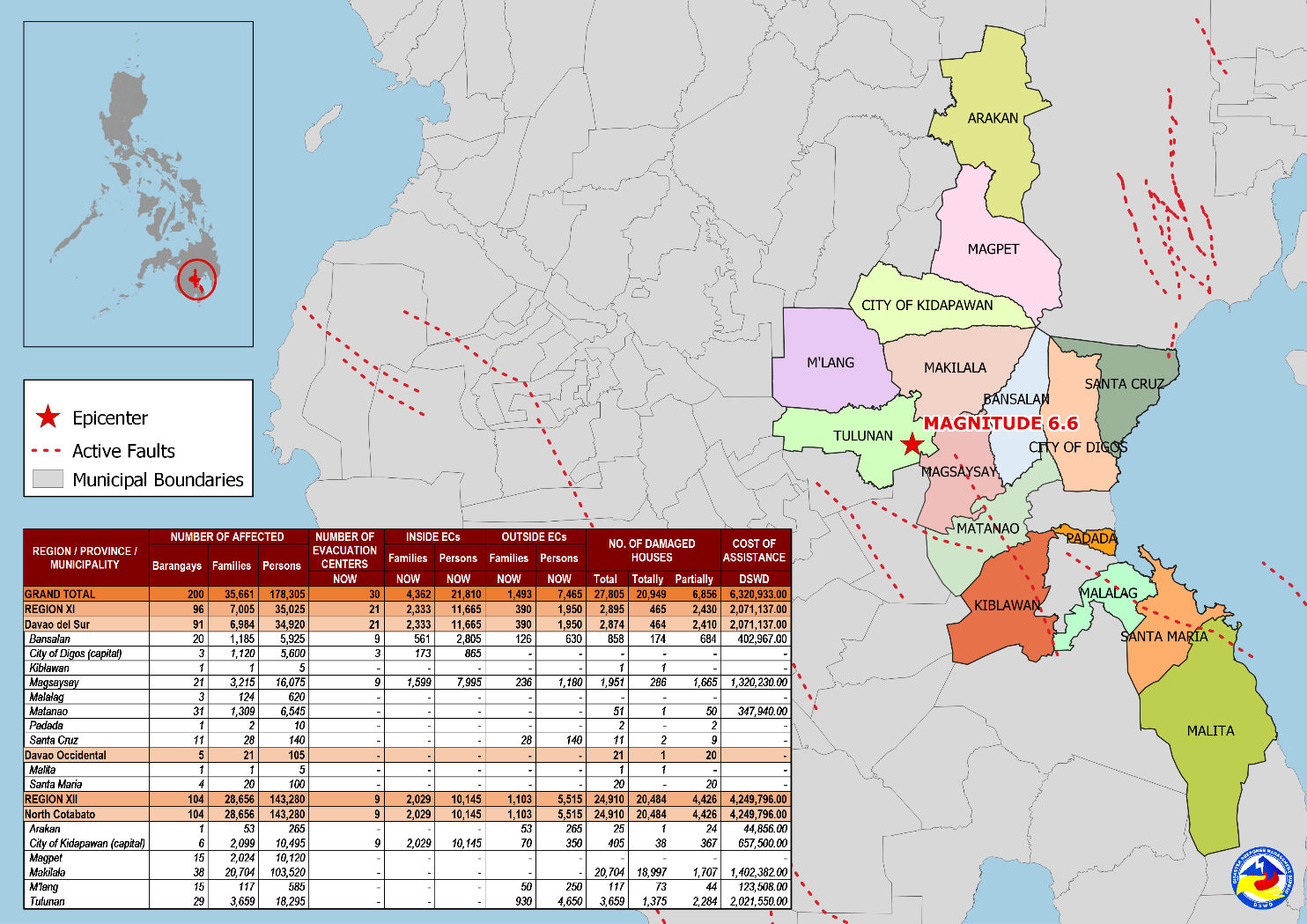 Source: DRMB-DROMIC GIS SpecialistsSituational ReportsDSWD-DRMBDSWD-NRLMBDSWD-FO XDSWD-FO XIDSWD-FO XII***The Disaster Response Operations Monitoring and Information Center (DROMIC) of the DSWD-DRMB is closely coordinating with concerned DSWD Field Offices for any significant disaster response updates.Prepared by:	DIANE C. PELEGRINOMARC LEO L. BUTACReleasing OfficerPHOTO DOCUMENTATIONLoading of Goods at NROC (October 30, 2019)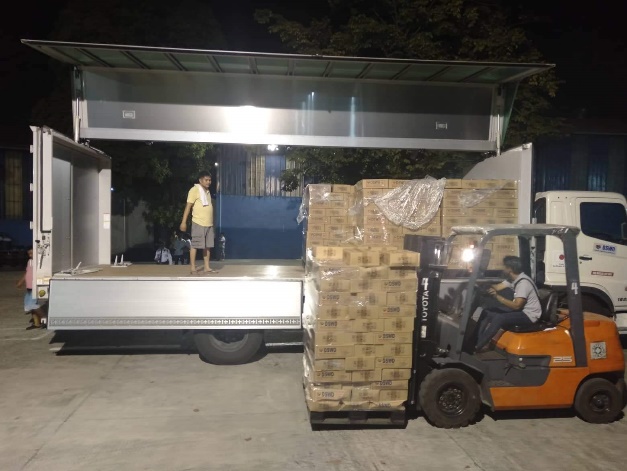 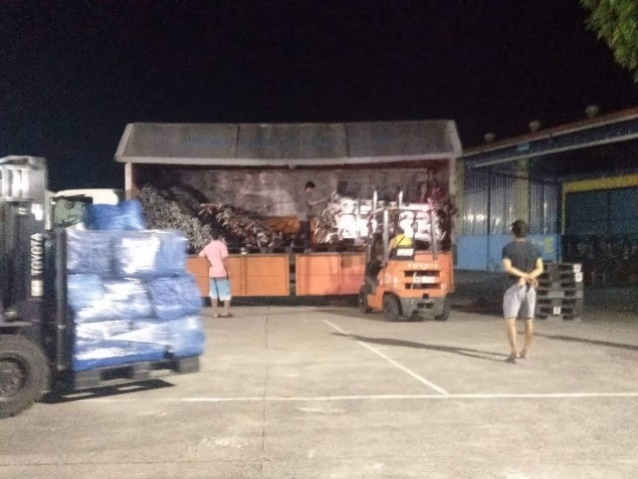 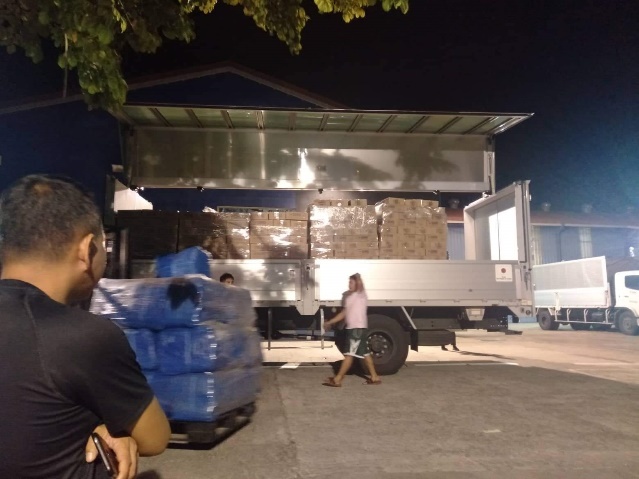 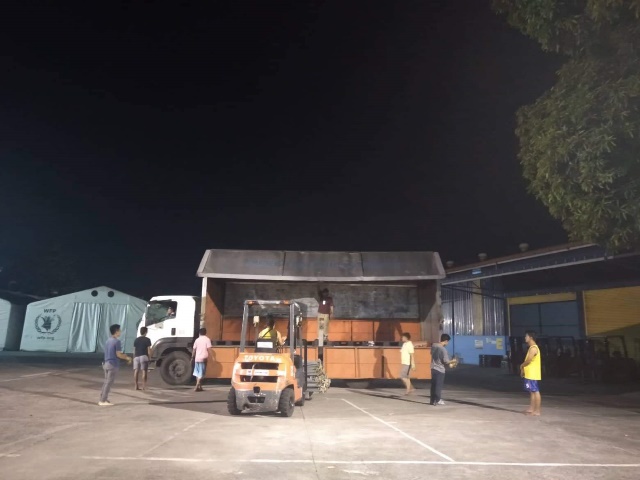 Loading of Goods at Villamor Airbase (October 30, 2019)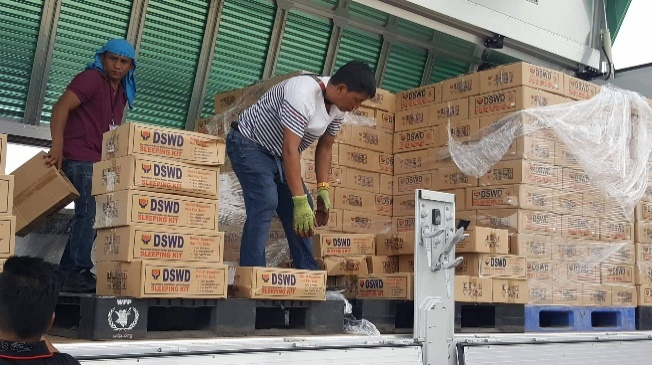 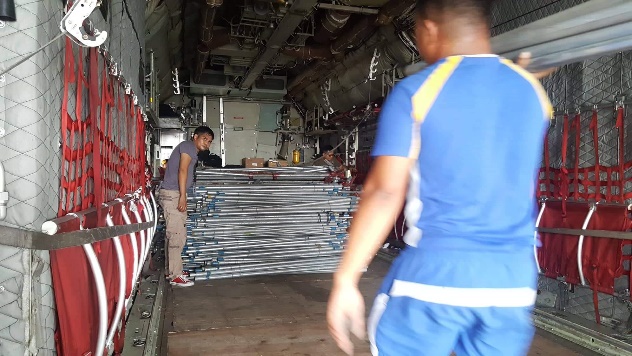 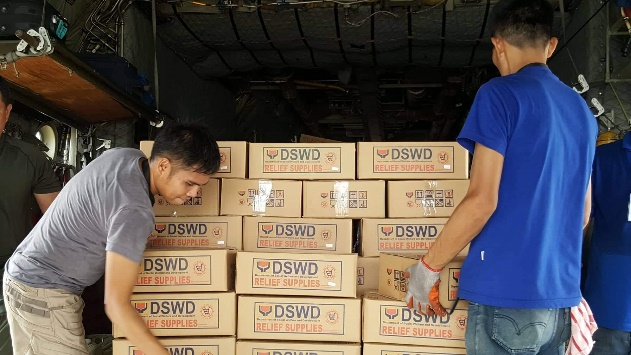 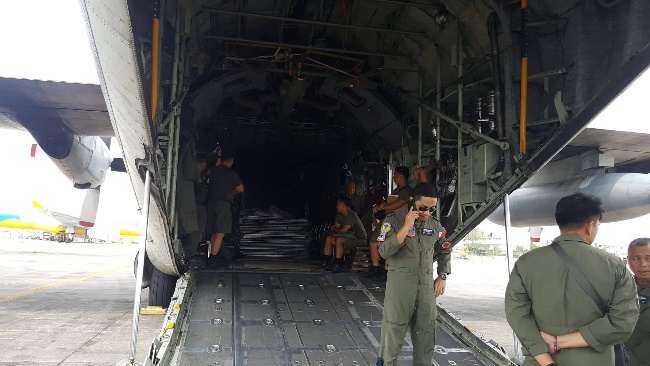 Evacuation Site Visit at Magsaysay, Davao del Sur (October 31, 2019)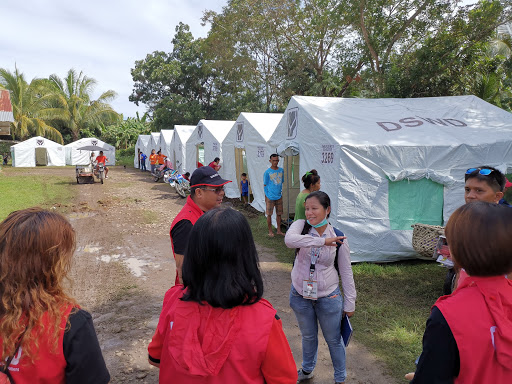 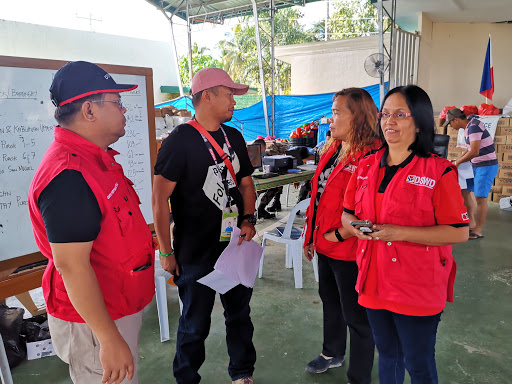 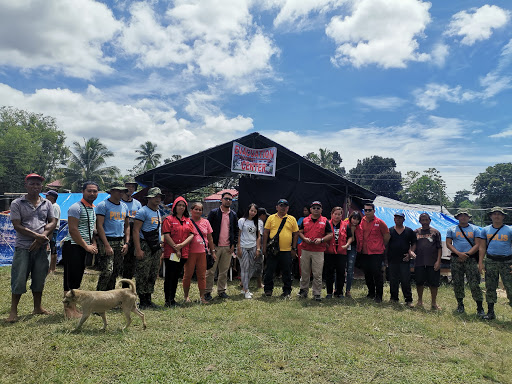 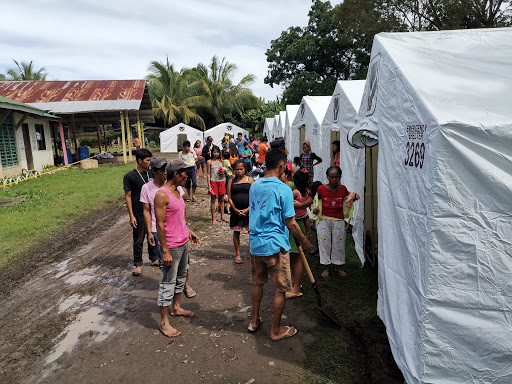 Relief distribution in coordination with LGU Matanao in Davao del Sur (October 31, 2019)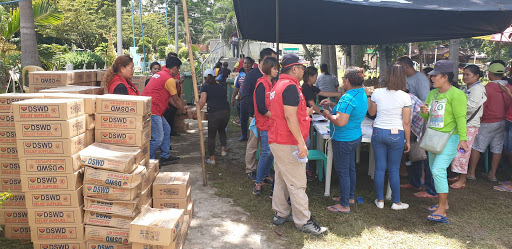 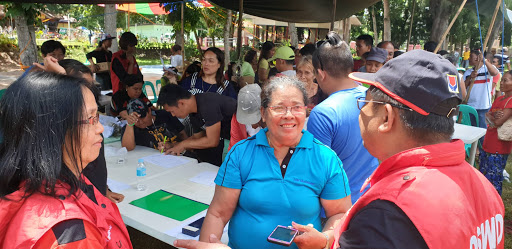 Meeting with Mayor Armando M. Quibod (middle) of Makilala, North Cotabato during the field monitoring of DSWD-DRMB headed by Dir. Rodolfo M. Encabo (right) (November 1, 2019)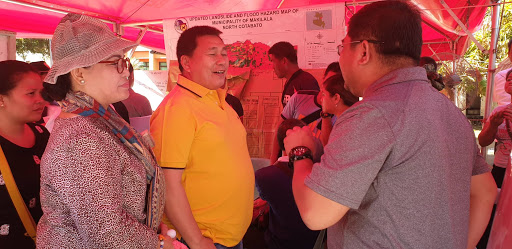 Date/Time:29 Oct 2019 - 09:04:43 AMReported Intensities:Intensity VII – Tulunan and Makilala, Cotabato; Kidapawan City; Digos City, Bansalan,Magsaysay, Davao del Sur and Malungon, SaranganiIntensity VI – Koronadal City and Davao CityIntensity V – Cotabato City; Tampakan, Surallah, Banga and Tupi, South Cotabato; General Santos City; Magpet, Cotabato; Tacurong City, Kalamansig, Bagumbayan, Sultan Kudarat; Alabel, Sarangani; Kalilangan and Damulog, Bukidnon; Tagum City, Davao del NorteIntensity IV – Cagayan De Oro City; Talakag, Manolo Fortich and Libona, Bukidnon; Glan, Maitum, Maasim and Kiamba, Sarangani; Butuan City; Iligan City; Tubod and Bacolod, Lanao del NorteIntensity III – Molave, Zamboanga del Sur; Dipolog City, Sergio Osmeña Sr. and Polanco, Zamboanga del Norte; Zamboanga City; Gingoog City, Misamis Oriental and Bislig CityIntensity II – Kabasalan, Zamboanga Sibugay, Mambajao, Camiguin and Isabela City, BasilanInstrumental Intensities:Intensity VII – Malungon, SaranganiIntensity V – Cotabato City; Alabel, Sarangani and Tupi, South CotabatoIntensity IV – Gingoog City, Misamis Oriental; Kiamba, Sarangani; General Santos City;Cagayan De Oro CityIntensity II – Zamboanga City and Tulunan, CotabatoIntensity I – Palo, Leyte; Dipolog City and Bislig CityExpecting Damage:YESExpecting Aftershocks:YESREGION / PROVINCE / MUNICIPALITY REGION / PROVINCE / MUNICIPALITY  NUMBER OF AFFECTED  NUMBER OF AFFECTED  NUMBER OF AFFECTED REGION / PROVINCE / MUNICIPALITY REGION / PROVINCE / MUNICIPALITY  Barangays  Families  Persons GRAND TOTALGRAND TOTAL                      200            35,661          178,305 REGION XIREGION XI                        96              7,005            35,025 Davao del SurDavao del Sur                        91              6,984            34,920 Bansalan                        20              1,185              5,925 City of Digos (capital)                         3              1,120              5,600 Kiblawan                         1                     1                     5 Magsaysay                       21              3,215            16,075 Malalag                         3                 124                 620 Matanao                       31              1,309              6,545 Padada                         1                     2                   10 Santa Cruz                       11                   28                 140 Davao OccidentalDavao Occidental                          5                   21                 105 Malita                         1                     1                     5 Santa Maria                         4                   20                 100 REGION XIIREGION XII                      104            28,656          143,280 North CotabatoNorth Cotabato                      104            28,656          143,280 Arakan                         1                   53                 265 City of Kidapawan (capital)                         6              2,099            10,495 Magpet                       15              2,024            10,120 Makilala                       38            20,704          103,520 M'lang                       15                 117                 585 Tulunan                       29              3,659            18,295 REGION / PROVINCE / MUNICIPALITY REGION / PROVINCE / MUNICIPALITY  NUMBER OF EVACUATION CENTERS (ECs)  NUMBER OF EVACUATION CENTERS (ECs)  INSIDE ECs  INSIDE ECs  INSIDE ECs  INSIDE ECs REGION / PROVINCE / MUNICIPALITY REGION / PROVINCE / MUNICIPALITY  NUMBER OF EVACUATION CENTERS (ECs)  NUMBER OF EVACUATION CENTERS (ECs)  Families  Families  Persons  Persons REGION / PROVINCE / MUNICIPALITY REGION / PROVINCE / MUNICIPALITY  CUM  NOW  CUM  NOW  CUM  NOW GRAND TOTALGRAND TOTAL 30     30   4,362   4,362 21,810 21,810 REGION XIREGION XI 21     21   2,333   2,333 11,665 11,665 Davao del SurDavao del Sur 21     21   2,333   2,333 11,665 11,665 Bansalan   9 9      561      561   2,805   2,805 City of Digos (capital)   3      3     173     173     865     865 Magsaysay   9      9  1,599  1,599  7,995  7,995 REGION XIIREGION XII   9 9   2,029   2,029 10,145 10,145 North CotabatoNorth Cotabato   9 9   2,029   2,029 10,145 10,145 City of Kidapawan (capital)   9      9  2,029  2,029    10,145    10,145 REGION / PROVINCE / MUNICIPALITY REGION / PROVINCE / MUNICIPALITY  OUTSIDE ECs  OUTSIDE ECs  OUTSIDE ECs  OUTSIDE ECs REGION / PROVINCE / MUNICIPALITY REGION / PROVINCE / MUNICIPALITY  Families  Families  Persons  Persons REGION / PROVINCE / MUNICIPALITY REGION / PROVINCE / MUNICIPALITY  CUM  NOW  CUM  NOW GRAND TOTALGRAND TOTAL        1,493         1,493            7,465            7,465 REGION XIREGION XI           390            390            1,950            1,950 Davao del SurDavao del Sur           390            390            1,950            1,950 Bansalan           126            126               630               630 Magsaysay          236           236           1,180           1,180 Santa Cruz            28             28              140              140 REGION XIIREGION XII        1,103         1,103            5,515            5,515 North CotabatoNorth Cotabato        1,103         1,103            5,515            5,515 Arakan            53             53              265              265 City of Kidapawan (capital)            70             70              350              350 M'lang            50             50              250              250 Tulunan          930           930           4,650           4,650 REGION / PROVINCE / MUNICIPALITY REGION / PROVINCE / MUNICIPALITY   NO. OF DAMAGED HOUSES   NO. OF DAMAGED HOUSES   NO. OF DAMAGED HOUSES REGION / PROVINCE / MUNICIPALITY REGION / PROVINCE / MUNICIPALITY  Total  Totally  Partially GRAND TOTALGRAND TOTAL    27,805                 20,949                      6,856 REGION XIREGION XI      2,895                      465                      2,430 Davao del SurDavao del Sur      2,874                      464                      2,410 Bansalan         858                      174                         684 Kiblawan            1                         1                             - Magsaysay     1,951                     286                     1,665 Matanao          51                         1                          50 Padada            2                          -                            2 Santa Cruz          11                         2                            9 Davao OccidentalDavao Occidental           21                          1                           20 Malita            1                         1                             - Santa Maria          20                          -                          20 REGION XIIREGION XII    24,910                 20,484                      4,426 North CotabatoNorth Cotabato    24,910                 20,484                      4,426 Arakan          25                         1                          24 City of Kidapawan (capital)        405                       38                        367 Makilala   20,704                18,997                     1,707 M'lang        117                       73                          44 Tulunan     3,659                  1,375                     2,284 REGION / PROVINCE / MUNICIPALITYREGION / PROVINCE / MUNICIPALITYTOTAL COST OF ASSISTANCETOTAL COST OF ASSISTANCETOTAL COST OF ASSISTANCETOTAL COST OF ASSISTANCETOTAL COST OF ASSISTANCEREGION / PROVINCE / MUNICIPALITYREGION / PROVINCE / MUNICIPALITYDSWDLGUNGOsOTHERSGRAND TOTALGRAND TOTALGRAND TOTAL6,320,933.00---6,320,933.00REGION XIREGION XI2,071,137.00---2,071,137.00Davao del SurDavao del Sur2,071,137.00---2,071,137.00Bansalan402,967.00---402,967.00Magsaysay1,320,230.00---1,320,230.00Matanao347,940.00---347,940.00REGION XIIREGION XII4,249,796.00---4,249,796.00North CotabatoNorth Cotabato4,249,796.00---4,249,796.00Arakan44,856.00---44,856.00City of Kidapawan (capital)657,500.00---657,500.00Makilala1,402,382.00---1,402,382.00M'lang123,508.00---123,508.00Tulunan2,021,550.00---2,021,550.00DATESITUATIONS / ACTIONS UNDERTAKEN02 November 2019The Disaster Response Management Bureau (DRMB) is on BLUE alert level status and is closely coordinating with concerned field offices for significant disaster response updates.All QRT members and emergency equipment are on standby and ready for deployment.DATESITUATIONS / ACTIONS UNDERTAKEN02 November 2019A total of 25 pieces of family tents and 250 laminated sacks will be delivered to DSWD-FO XI via Air Asia Airlines.A total of 4,500 family food packs, 1,500 sleeping kits and 1,500 laminated sacks are in transit to DSWD-FO XI via Philippine Coast Guard.A total of 7,500 family food packs are in transit to DSWD-FO XII via Philippine Coast Guard XI.A total of 2,140 laminated sacks for DSWD-FO XII are scheduled to depart on November 02, 2019 via Cebu Pacific.A total of 125 family tents are in transit via 10-wheeler wing van going to DSWD-FO XI and currently in Gandara, Samar.A total of 2,815 sleeping kits, 2,160 kitchen kits, 4,800 pre-cut laminated sacks and 125 family tents are in transit via 4x10-wheeler wing van going to DSWD-FO XII.A total of 710 out of 1,333 sleeping kits were received in FO XII via Cebu Pacific as of November 01, 2019.01 November 2019187 Sleeping kits arrived at Davao International Airport transported via Air Asia Airlines.DSWD-NRLMB delivered 75 family tents to DSWD-FO XI via C130 and was received on November 1, 2019 at 11AM.31 October 2019A total of 500 family food packs, 500 sleeping kits and 500 pre-cut laminated sacks were loaded at NAIA Terminal 4 via Air Asia Airlines.30 October 2019DSWD-NRLMB augmented 50 family tents, 500 sleeping kits, 500 pre-cut laminated sacks and 166 family food packs to DSWD-FO XII and were transported through C130 which arrived in General Santos City.DATEACTION(S) TAKEN01 November 2019DSWD-FO X deployed 11 Regional QRT members as augmentation support to DSWD-FO XI.30 October 2019DSWD-FO X was in close coordination with the concerned City Disaster Risk Reduction Management Offices (CDRRMOs) and Municipal Disaster Risk Reduction Management Offices (MDRRMOs) for any significant updates.DATEACTION(S) TAKEN02 November 2019DSWD-FO XI transported 1,000 FFPs, 1,000 sleeping kits, 1,000 drinking kits, and 50 tents to the affected families and individuals in Magsaysay, Davao del Sur.DSWD-FO XI transported 1,500 FFPs, 500 sleeping kits, 500 drinking kits, and 500 laminated sacks and 168 hygiene kits to the affected families and individuals in Bansalan, Davao del Sur. DSWD-FO XI transported 628 laminated sacks to the affected families and individuals in Matanao, Davao del Sur.DSWD-FO XI transported 500 family food packs to the affected families and individuals of Digos City.SWADT, P/MAT, and QRT assess the need of the affected families inside and outside evacuation centers and areas affected.DSWD-FO XI is still on RED alert level status.DSWD-FO XI is in close coordination with the Local Government Units (LGUs) through the Municipal Social Welfare and Development Offices (MSWDOs) particularly in the municipalities of Davao del Sur for any significant updates.01 November 2019Augmentation assistance of 3,000 family food packs from DSWD-FO Caraga were received at DSWD-FO XI. DSWD-FO XI provided 500 family food packs and 300 sleeping kits to the affected families in Magsaysay, Davao del Sur.31 October 2019DSWD-FO XI deployed 10 camp managers to the affected municipalities of Davao del Sur. DSWD-FO XI distributed family food packs to affected families in the municipality of Matanao, Davao del Sur.30 October 2019DSWD-FO XI distributed family food packs and 10 family tents in Magsaysay, Davao del Sur.DATEACTION(S) TAKEN02 November 2019DSWD-FO XII delivered 350 FFPs and 350 sleeping kits for the prepositioning of food and non-food items at the CIU Office Satellite Office in Kidapawan City.DSWD-FO XII deployed QRT team in Makilala, Kidapawan City, M’lang, and Tulunan, North Cotabato in coordination with concerned LGUs, SWADT, and P/C/MAT leaders.DSWD-FO XII coordinated with DICT in Cotabato Province through DRMB-DROMIC for the installation of internet connectivity.Relief goods for the affected families in Magpet and Makilala, North Cotabato are currently being loaded to transport vehicles.DSWD-FO XII delivered 110 laminated sacks, 460 sleeping kits and 60 pieces of water jags in Makilala, North Cotabato.DSWD-FO XII is still on RED alert level status.01 November 2019DSWD-FO XII delivered 1,200 family food packs and 100 rolls of pre-cut laminated sacks in Tulunan, North Cotabato.31 October 2019DSW-FO XII activated the Quick Response Team.DSW-FO XII deployed Group 1 of the Quick Response Team for possible technical assistance and resource augmentation. 30 October 2019DSWD-FO XII provided 350 family food packs and 10 rolls of laminated sacks to the affected families in Tulunan, North Cotabato.DSWD-FO XII provided 1,500 family food packs and 20 rolls of laminated sacks to the affected families in Kidapawan City, North Cotabato.DSWD-FO XII provided 308 family food packs to the affected families in M’lang, North Cotabato.DSWD-FO XII through the Disaster Response Management Division (DRMD) staff conducted an actual validation in all affected areas in North Cotabato.DSWD-FO XII through the Crisis Intervention Unit (CIU) provided ₱5,000.00 each to fifteen (15) injured individuals in Brgy. Daig, Tulunan, North Cotabato.DSWD-FO XII through the CIU provided ₱10,000.00 to the bereaved family of Narciso Nestor in Koronadal City.29 October 2019All QRT members were on standby and ready for activation if there is a need for deployment. 4 vehicles were ready for utilization in case of response activation.Employees except for QRT and DRMD staff were advised to vacate the building and go home.Tents were provided to Reception and Study Center for Children (RSCC) for the use of clients and staff as evacuation area while the safety of the building was being assessed.DSWD-FO XII requested laminated sacks and sleeping kits from NROC.All municipal- and provincial-based DSWD staff were directed to conduct rapid assessment to their respective areas of assignment.